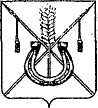 АДМИНИСТРАЦИЯ КОРЕНОВСКОГО ГОРОДСКОГО ПОСЕЛЕНИЯКОРЕНОВСКОГО РАЙОНАПОСТАНОВЛЕНИЕот 23.10.2015   		                                       		                  № 1350О размещении и эксплуатации передвижных аттракционов«Луна-парк» на территории Кореновского городского поселения Кореновского района с 1 ноября по 22 ноября 2015 годаВ целях улучшения культурного обслуживания жителей и гостей                  города Кореновска, расширения возможностей в организации досуга                        детей и молодежи, рассмотрев заявление индивидуального                   предпринимателя Арустамяна Карена Эдуардовича, администрация Кореновского городского поселения Кореновского района                                              п о с т а н о в л я е т:1. Разрешить индивидуальному предпринимателю Арустамяну                     Карену Эдуардовичу размещение и эксплуатацию передвижных аттракционов «Луна-парк» с 1 ноября по 22 ноября 2015 года на центральной площади                        города Кореновска. 2. Рекомендовать:2.1. Индивидуальному предпринимателю Арустамяну Карену Эдуардовичу в период эксплуатации передвижных аттракционов «Луна-парк» обеспечить: 2.1.1. Ограждение передвижных аттракционов «Луна-парк»,                 безопасность посетителей аттракционов, дежурство ответственных лиц за                 аттракционную технику; 2.1.2. Поддержание санитарного порядка, наличие биотуалетов. 2.2. Директору филиала акционерного общества «НЭСК-электросети» «Кореновскэлектросети» Н.М. Бабенко обеспечить подключение передвижных аттракционов «Луна-парк» на центральной площади города Кореновска. 3. Общему отделу администрации Кореновского городского                  поселения Кореновского района (Воротникова) обеспечить размещение настоящего постановления на официальном сайте администрации    Кореновского городского поселения Кореновского района в информационно-телекоммуникационной сети «Интернет».   4. Контроль за выполнением настоящего постановления возложить на заместителя главы Кореновского городского поселения Кореновского района Р.Ф. Громова.5. Постановление вступает в силу со дня его подписания.ГлаваКореновского городского поселения Кореновского района 				          		                         Е.Н. Пергун